            Teen Leader Commitment Form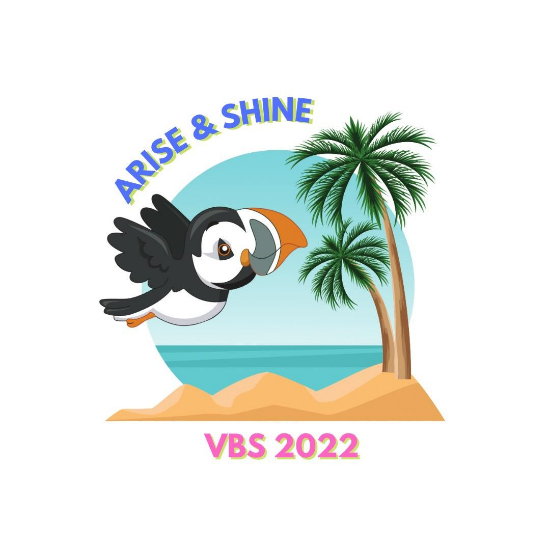 Name: First ______________________________ Last:  _________________________________Grade in Fall 2022	Email_________________________________________ Cell phone #________________________Emergency Contact:  Name:  ________________________ Phone:  _________________________PLEASE READ AND SIGNREALIZING THAT BEING A YOUTH LEADER FOR VBS IS AN HONOR AND A PRIVILEGED PLACE OF SERVICE FOR THE LORD, I COMMIT THE FOLLOWING:My time:I will attend all of the following:Monday 6/6, 6pm-8pm- Teen Leader TrainingSunday 6/12, 10:30am-1:30pm- VBS Set-UpVBS WEEK:   June 13-17*Please arrive 8:30am on Monday, 8:45am all other days*I will prepare for my VBS responsibilities and arrive on time Monday through Thursday.	I will participate in the Closing Program on Friday, June 17 at 11:45am and clean-up immediately after the closing program – until about 1pm.My energies:I will exhibit responsibility, dependability and integrity. I understand VBS to be a children’s program. My leadership will be for the children. Their safety and enjoyment will be my primary focus.My accountability:I understand that if my leadership comes into question I will be spoken to and, if continue concern occurs, I may be asked to step out of VBS.Signature:   ___________________________________ Date:  ____________________________Parent Signature:  ________________________________________________________________